EKONOMIA ETA ENPRESA FAKULTATEA FACULTAD DE ECONOMÍA Y EMPRESA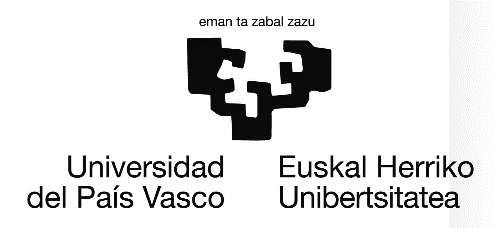 IKASLEEN ORDEZKARITZARI BURUZKO ZIURTAGIRIEN ESKARIA / SOLICITUD DE CERTIFICADO DE REPRESENTACION ESTUDIANTILGobernu Kontseiluak besteak beste ikasleen ordezkaritzarengatik kredituak aitortu ahal izateko 2012.eko maiatzaren 16ko bileran onetsitako "Graduko ikasketetan krekituak aitortu eta transferitzeko arautegiren" arabera, interesatuak garatutako jarduera justifikatzeko memoria aurkeztu beharko du eta, kide anitzeko organoen kasuan, gutxienera, bileren %75era joan izana.Según la "Normativa sobre reconocimiento y transferencia de créditos en los estudios de grado", aprobada en el Consejo de Gobierno de 16 de mayo de 2012, para el reconocimiento de créditos por representación estudiantil, la persona interesada deberá presentar una memoria justificativa de la actividad desarrollada, y en el caso órganos colegiados haber asistido, al menos, al 75% de las sesiones.Bana eskari aurkeztu beharko da jarduera eta akademi ikasturte bakoitzeko. / Deberá presentarse una solicitud por cada actividad y curso.Ikastaldeko ordezkaria/Delegado de CursoIkastegiko batzarra/Junta de Centro	Ikastegiko batzordea/Comisión de CentroEGINDAKO JARDUERA JUSTIFIKATZEKO MEMORIA MEMORIA JUSTIFICATIVA DE LA ACTIVIDAD REALIZADAData / Fecha		Eskatzailearen izenpea / Firma del  solicitante                      secretaria.fac.economicas@ehu.es www.ekonomia-enpresa-zientziak.ehu.esBIZKAIKO CAMPUSA CAMPUS DE BIZKAIALehendakari Agirre, 8348015 Bilbao